Standing Committee on Copyright and Related RightsForty-fourth SessionGeneva, November 6 to 8, 2023draft Agenda prepared by the SecretariatOpening of the sessionAdoption of the agenda of the forty-fourth sessionElection of officersAccreditation of new non-governmental organizationsProtection of broadcasting organizationsLimitations and exceptions for libraries and archivesLimitations and exceptions for educational and research institutions and for persons with other disabilitiesOther mattersProposal for Analysis of Copyright Related to the Digital EnvironmentProposal from Senegal and Congo to include the Resale Right (droit de suite) in the Agenda of Future Work by the Standing Committee on Copyright and Related Rights of the World Intellectual Property OrganizationProposal on the Part of the Russian Federation With Regard to Strengthening the Protection of Theatre Directors’ Rights at the International LevelProposal for a Study Focused on the Public Lending Right in the Agenda and Future Work of the Standing Committee on Copyright and Related Rights of the World Intellectual Property Organization (WIPO)Any other mattersClosing of the session[End of document]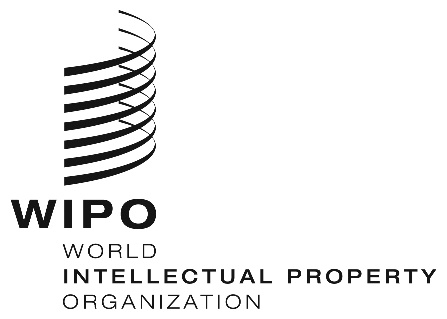 ESCCR/44/1 PROv.SCCR/44/1 PROv.SCCR/44/1 PROv.ORIGINAL:  EnglishORIGINAL:  EnglishORIGINAL:  EnglishDATE:  June 20, 2023  DATE:  June 20, 2023  DATE:  June 20, 2023  